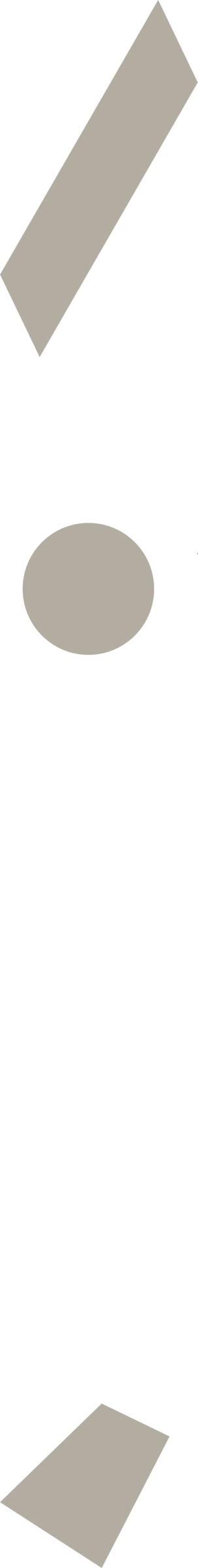 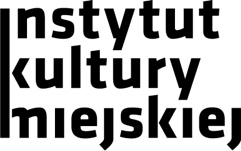 Załącznik nr 1 do regulaminu Konkursu Kulturalne Case Studies #MwK2019OŚWIADCZENIEJa/my niżej podpisani, reprezentujący ……………………………………………………Udzielamy Organizatorowi Konkursu (Instytut Kultury Miejskiej) nieodpłatnej i niewyłącznej licencji na korzystanie z praw autorskich i pokrewnych do zgłoszenia i jego załączników oraz korzystania z egzemplarza dokonanego zgłoszenia w zakresie związanym z postępowaniem konkursowym. Jednocześnie oświadczamy, że nadesłane zgłoszenie i jego załączniki nie naruszają praw autorskich, pokrewnych, ani osobistych osób trzecich. Wyrażam/wyrażamy zgodę na przetwarzanie moich/naszych danych osobowych w zakresie niezbędnym dla potrzeb przeprowadzenia konkursu, zgodnie z przepisami rozporządzenia Parlamentu Europejskiego i Rady (UE) 2016/679 z dnia 27 kwietnia 2016 r. w sprawie ochrony osób fizycznych w związku z przetwarzaniem danych osobowych i w sprawie swobodnego przepływu takich danych. Imię i nazwisko …………………………….Podpis……………………………Imię i nazwisko ……………………………Podpis……………………………